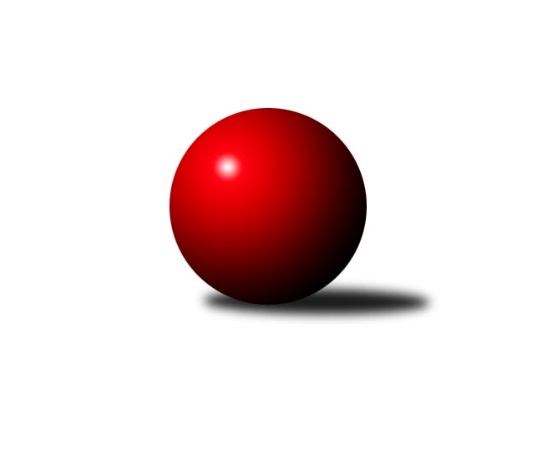 Č.2Ročník 2012/2013	6.5.2024 Krajský přebor OL 2012/2013Statistika 2. kolaTabulka družstev:		družstvo	záp	výh	rem	proh	skore	sety	průměr	body	plné	dorážka	chyby	1.	TJ Pozemstav Prostějov	2	2	0	0	26 : 6 	(17.0 : 7.0)	2575	4	1800	775	45	2.	TJ Sokol Mohelnice	2	2	0	0	26 : 6 	(15.0 : 9.0)	2545	4	1788	757	44	3.	Spartak Přerov ˝C˝	2	2	0	0	23 : 9 	(12.5 : 11.5)	2497	4	1726	771	37	4.	TJ Kovohutě Břidličná ˝A˝	2	1	1	0	22 : 10 	(14.5 : 9.5)	2441	3	1688	753	28.5	5.	KK PEPINO Bruntál	2	1	1	0	22 : 10 	(17.5 : 6.5)	2350	3	1639	711	33.5	6.	TJ Tatran Litovel	2	1	0	1	18 : 14 	(10.0 : 14.0)	2460	2	1723	737	47	7.	KK Jiskra Rýmařov ˝B˝	2	1	0	1	16 : 16 	(9.0 : 15.0)	2436	2	1691	746	39.5	8.	TJ Kovohutě Břidličná ˝B˝	2	1	0	1	14 : 18 	(12.0 : 12.0)	2434	2	1686	748	28.5	9.	KK Zábřeh  ˝C˝	2	0	0	2	8 : 24 	(12.0 : 12.0)	2413	0	1657	757	47	10.	SK Olomouc Sigma MŽ	2	0	0	2	7 : 25 	(9.5 : 14.5)	2478	0	1717	762	37	11.	KKŽ Šternberk ˝A˝	2	0	0	2	6 : 26 	(9.0 : 15.0)	2447	0	1697	750	42	12.	SKK Jeseník ˝B˝	2	0	0	2	4 : 28 	(6.0 : 18.0)	2205	0	1518	688	64Tabulka doma:		družstvo	záp	výh	rem	proh	skore	sety	průměr	body	maximum	minimum	1.	TJ Kovohutě Břidličná ˝A˝	2	1	1	0	22 : 10 	(14.5 : 9.5)	2441	3	2480	2401	2.	TJ Sokol Mohelnice	1	1	0	0	14 : 2 	(9.0 : 3.0)	2595	2	2595	2595	3.	TJ Tatran Litovel	1	1	0	0	14 : 2 	(7.0 : 5.0)	2470	2	2470	2470	4.	KK PEPINO Bruntál	1	1	0	0	14 : 2 	(11.0 : 1.0)	2302	2	2302	2302	5.	TJ Pozemstav Prostějov	1	1	0	0	12 : 4 	(9.0 : 3.0)	2595	2	2595	2595	6.	KK Jiskra Rýmařov ˝B˝	1	1	0	0	12 : 4 	(6.0 : 6.0)	2510	2	2510	2510	7.	TJ Kovohutě Břidličná ˝B˝	1	1	0	0	12 : 4 	(9.0 : 3.0)	2473	2	2473	2473	8.	Spartak Přerov ˝C˝	1	1	0	0	11 : 5 	(6.5 : 5.5)	2567	2	2567	2567	9.	SKK Jeseník ˝B˝	0	0	0	0	0 : 0 	(0.0 : 0.0)	0	0	0	0	10.	KK Zábřeh  ˝C˝	1	0	0	1	4 : 12 	(6.0 : 6.0)	2421	0	2421	2421	11.	KKŽ Šternberk ˝A˝	1	0	0	1	4 : 12 	(6.0 : 6.0)	2385	0	2385	2385	12.	SK Olomouc Sigma MŽ	1	0	0	1	2 : 14 	(4.0 : 8.0)	2428	0	2428	2428Tabulka venku:		družstvo	záp	výh	rem	proh	skore	sety	průměr	body	maximum	minimum	1.	TJ Pozemstav Prostějov	1	1	0	0	14 : 2 	(8.0 : 4.0)	2554	2	2554	2554	2.	TJ Sokol Mohelnice	1	1	0	0	12 : 4 	(6.0 : 6.0)	2495	2	2495	2495	3.	Spartak Přerov ˝C˝	1	1	0	0	12 : 4 	(6.0 : 6.0)	2426	2	2426	2426	4.	KK PEPINO Bruntál	1	0	1	0	8 : 8 	(6.5 : 5.5)	2398	1	2398	2398	5.	TJ Kovohutě Břidličná ˝A˝	0	0	0	0	0 : 0 	(0.0 : 0.0)	0	0	0	0	6.	SK Olomouc Sigma MŽ	1	0	0	1	5 : 11 	(5.5 : 6.5)	2528	0	2528	2528	7.	TJ Tatran Litovel	1	0	0	1	4 : 12 	(3.0 : 9.0)	2450	0	2450	2450	8.	KK Zábřeh  ˝C˝	1	0	0	1	4 : 12 	(6.0 : 6.0)	2405	0	2405	2405	9.	KK Jiskra Rýmařov ˝B˝	1	0	0	1	4 : 12 	(3.0 : 9.0)	2362	0	2362	2362	10.	KKŽ Šternberk ˝A˝	1	0	0	1	2 : 14 	(3.0 : 9.0)	2508	0	2508	2508	11.	TJ Kovohutě Břidličná ˝B˝	1	0	0	1	2 : 14 	(3.0 : 9.0)	2394	0	2394	2394	12.	SKK Jeseník ˝B˝	2	0	0	2	4 : 28 	(6.0 : 18.0)	2205	0	2372	2038Tabulka podzimní části:		družstvo	záp	výh	rem	proh	skore	sety	průměr	body	doma	venku	1.	TJ Pozemstav Prostějov	2	2	0	0	26 : 6 	(17.0 : 7.0)	2575	4 	1 	0 	0 	1 	0 	0	2.	TJ Sokol Mohelnice	2	2	0	0	26 : 6 	(15.0 : 9.0)	2545	4 	1 	0 	0 	1 	0 	0	3.	Spartak Přerov ˝C˝	2	2	0	0	23 : 9 	(12.5 : 11.5)	2497	4 	1 	0 	0 	1 	0 	0	4.	TJ Kovohutě Břidličná ˝A˝	2	1	1	0	22 : 10 	(14.5 : 9.5)	2441	3 	1 	1 	0 	0 	0 	0	5.	KK PEPINO Bruntál	2	1	1	0	22 : 10 	(17.5 : 6.5)	2350	3 	1 	0 	0 	0 	1 	0	6.	TJ Tatran Litovel	2	1	0	1	18 : 14 	(10.0 : 14.0)	2460	2 	1 	0 	0 	0 	0 	1	7.	KK Jiskra Rýmařov ˝B˝	2	1	0	1	16 : 16 	(9.0 : 15.0)	2436	2 	1 	0 	0 	0 	0 	1	8.	TJ Kovohutě Břidličná ˝B˝	2	1	0	1	14 : 18 	(12.0 : 12.0)	2434	2 	1 	0 	0 	0 	0 	1	9.	KK Zábřeh  ˝C˝	2	0	0	2	8 : 24 	(12.0 : 12.0)	2413	0 	0 	0 	1 	0 	0 	1	10.	SK Olomouc Sigma MŽ	2	0	0	2	7 : 25 	(9.5 : 14.5)	2478	0 	0 	0 	1 	0 	0 	1	11.	KKŽ Šternberk ˝A˝	2	0	0	2	6 : 26 	(9.0 : 15.0)	2447	0 	0 	0 	1 	0 	0 	1	12.	SKK Jeseník ˝B˝	2	0	0	2	4 : 28 	(6.0 : 18.0)	2205	0 	0 	0 	0 	0 	0 	2Tabulka jarní části:		družstvo	záp	výh	rem	proh	skore	sety	průměr	body	doma	venku	1.	SKK Jeseník ˝B˝	0	0	0	0	0 : 0 	(0.0 : 0.0)	0	0 	0 	0 	0 	0 	0 	0 	2.	KKŽ Šternberk ˝A˝	0	0	0	0	0 : 0 	(0.0 : 0.0)	0	0 	0 	0 	0 	0 	0 	0 	3.	KK Zábřeh  ˝C˝	0	0	0	0	0 : 0 	(0.0 : 0.0)	0	0 	0 	0 	0 	0 	0 	0 	4.	KK Jiskra Rýmařov ˝B˝	0	0	0	0	0 : 0 	(0.0 : 0.0)	0	0 	0 	0 	0 	0 	0 	0 	5.	KK PEPINO Bruntál	0	0	0	0	0 : 0 	(0.0 : 0.0)	0	0 	0 	0 	0 	0 	0 	0 	6.	TJ Kovohutě Břidličná ˝A˝	0	0	0	0	0 : 0 	(0.0 : 0.0)	0	0 	0 	0 	0 	0 	0 	0 	7.	TJ Kovohutě Břidličná ˝B˝	0	0	0	0	0 : 0 	(0.0 : 0.0)	0	0 	0 	0 	0 	0 	0 	0 	8.	TJ Tatran Litovel	0	0	0	0	0 : 0 	(0.0 : 0.0)	0	0 	0 	0 	0 	0 	0 	0 	9.	TJ Pozemstav Prostějov	0	0	0	0	0 : 0 	(0.0 : 0.0)	0	0 	0 	0 	0 	0 	0 	0 	10.	TJ Sokol Mohelnice	0	0	0	0	0 : 0 	(0.0 : 0.0)	0	0 	0 	0 	0 	0 	0 	0 	11.	SK Olomouc Sigma MŽ	0	0	0	0	0 : 0 	(0.0 : 0.0)	0	0 	0 	0 	0 	0 	0 	0 	12.	Spartak Přerov ˝C˝	0	0	0	0	0 : 0 	(0.0 : 0.0)	0	0 	0 	0 	0 	0 	0 	0 Zisk bodů pro družstvo:		jméno hráče	družstvo	body	zápasy	v %	dílčí body	sety	v %	1.	Jaromír Janošec 	TJ Tatran Litovel 	4	/	2	(100%)		/		(%)	2.	Václav Pumprla 	Spartak Přerov ˝C˝ 	4	/	2	(100%)		/		(%)	3.	Josef Novotný 	KK PEPINO Bruntál 	4	/	2	(100%)		/		(%)	4.	Josef Čapka 	TJ Pozemstav Prostějov 	4	/	2	(100%)		/		(%)	5.	Martin Zaoral 	TJ Pozemstav Prostějov 	4	/	2	(100%)		/		(%)	6.	Martin Kaduk 	KK PEPINO Bruntál 	4	/	2	(100%)		/		(%)	7.	František Ocelák 	KK PEPINO Bruntál 	4	/	2	(100%)		/		(%)	8.	Zdeněk Fiury st. st.	TJ Kovohutě Břidličná ˝B˝ 	4	/	2	(100%)		/		(%)	9.	Jindřích Gavenda 	KKŽ Šternberk ˝A˝ 	4	/	2	(100%)		/		(%)	10.	David Janušík 	Spartak Přerov ˝C˝ 	4	/	2	(100%)		/		(%)	11.	Zdeněk Šebesta 	TJ Sokol Mohelnice 	4	/	2	(100%)		/		(%)	12.	Tomáš Potácel 	TJ Sokol Mohelnice 	4	/	2	(100%)		/		(%)	13.	Martin Mikeska 	KK Jiskra Rýmařov ˝B˝ 	4	/	2	(100%)		/		(%)	14.	Petr Chlachula 	KK Jiskra Rýmařov ˝B˝ 	4	/	2	(100%)		/		(%)	15.	Karel Kučera 	SKK Jeseník ˝B˝ 	2	/	1	(100%)		/		(%)	16.	Rostislav Krejčí 	TJ Sokol Mohelnice 	2	/	1	(100%)		/		(%)	17.	Rudolf Starchoň 	KK Jiskra Rýmařov ˝B˝ 	2	/	1	(100%)		/		(%)	18.	Rostislav Petřík 	Spartak Přerov ˝C˝ 	2	/	1	(100%)		/		(%)	19.	Čestmír Řepka 	TJ Kovohutě Břidličná ˝A˝ 	2	/	1	(100%)		/		(%)	20.	Tomáš Fiury 	TJ Kovohutě Břidličná ˝A˝ 	2	/	1	(100%)		/		(%)	21.	Josef Jurda 	TJ Pozemstav Prostějov 	2	/	1	(100%)		/		(%)	22.	Richard Janalík 	KK PEPINO Bruntál 	2	/	1	(100%)		/		(%)	23.	Antonín Guman 	KK Zábřeh  ˝C˝ 	2	/	1	(100%)		/		(%)	24.	Miloslav Krchov 	TJ Kovohutě Břidličná ˝B˝ 	2	/	1	(100%)		/		(%)	25.	Jan Stískal 	TJ Pozemstav Prostějov 	2	/	1	(100%)		/		(%)	26.	Jiří Hradílek 	Spartak Přerov ˝C˝ 	2	/	1	(100%)		/		(%)	27.	Tomáš Dražil 	KK Zábřeh  ˝C˝ 	2	/	1	(100%)		/		(%)	28.	Eva Růžičková 	TJ Pozemstav Prostějov 	2	/	1	(100%)		/		(%)	29.	Miroslav Sigmund 	TJ Tatran Litovel 	2	/	1	(100%)		/		(%)	30.	Iveta Krejčová 	TJ Sokol Mohelnice 	2	/	1	(100%)		/		(%)	31.	Václav Kovařík 	TJ Pozemstav Prostějov 	2	/	1	(100%)		/		(%)	32.	Jiří Kráčmar 	TJ Tatran Litovel 	2	/	1	(100%)		/		(%)	33.	Luboš Blinka 	TJ Tatran Litovel 	2	/	1	(100%)		/		(%)	34.	Ivo Mrhal st.	TJ Kovohutě Břidličná ˝A˝ 	2	/	2	(50%)		/		(%)	35.	Tomáš Janalík 	KK PEPINO Bruntál 	2	/	2	(50%)		/		(%)	36.	Pavel Ďuriš 	KKŽ Šternberk ˝A˝ 	2	/	2	(50%)		/		(%)	37.	Jan Kolář 	KK Zábřeh  ˝C˝ 	2	/	2	(50%)		/		(%)	38.	Miroslav Hyc 	SK Olomouc Sigma MŽ 	2	/	2	(50%)		/		(%)	39.	Lukáš Janalík 	KK PEPINO Bruntál 	2	/	2	(50%)		/		(%)	40.	Jiří Malíšek 	SK Olomouc Sigma MŽ 	2	/	2	(50%)		/		(%)	41.	Miroslav Plachý 	TJ Pozemstav Prostějov 	2	/	2	(50%)		/		(%)	42.	František Langer 	KK Zábřeh  ˝C˝ 	2	/	2	(50%)		/		(%)	43.	Ludovít Kumi 	TJ Sokol Mohelnice 	2	/	2	(50%)		/		(%)	44.	Pavel Jüngling 	SK Olomouc Sigma MŽ 	2	/	2	(50%)		/		(%)	45.	Pavel Pěruška 	TJ Tatran Litovel 	2	/	2	(50%)		/		(%)	46.	Vladimír Štrbík 	TJ Kovohutě Břidličná ˝B˝ 	2	/	2	(50%)		/		(%)	47.	Leoš Řepka 	TJ Kovohutě Břidličná ˝A˝ 	2	/	2	(50%)		/		(%)	48.	Jiří Večeřa 	TJ Kovohutě Břidličná ˝A˝ 	2	/	2	(50%)		/		(%)	49.	Dagmar Jílková 	TJ Sokol Mohelnice 	2	/	2	(50%)		/		(%)	50.	Jaroslav Jílek 	TJ Sokol Mohelnice 	2	/	2	(50%)		/		(%)	51.	Jiří Procházka 	TJ Kovohutě Břidličná ˝A˝ 	2	/	2	(50%)		/		(%)	52.	Jan Doseděl 	TJ Kovohutě Břidličná ˝A˝ 	2	/	2	(50%)		/		(%)	53.	Tomáš Truxa 	TJ Tatran Litovel 	2	/	2	(50%)		/		(%)	54.	Zdeněk Fiury ml.	TJ Kovohutě Břidličná ˝B˝ 	2	/	2	(50%)		/		(%)	55.	Jaromíra Smejkalová 	SKK Jeseník ˝B˝ 	2	/	2	(50%)		/		(%)	56.	Libor Daňa 	Spartak Přerov ˝C˝ 	2	/	2	(50%)		/		(%)	57.	Marek Hampl 	KK Jiskra Rýmařov ˝B˝ 	2	/	2	(50%)		/		(%)	58.	Břetislav Sobota 	SK Olomouc Sigma MŽ 	1	/	2	(25%)		/		(%)	59.	Jiří Kohoutek 	Spartak Přerov ˝C˝ 	1	/	2	(25%)		/		(%)	60.	Hana Ollingerová 	KK Zábřeh  ˝C˝ 	0	/	1	(0%)		/		(%)	61.	Stanislav Feike 	TJ Pozemstav Prostějov 	0	/	1	(0%)		/		(%)	62.	Josef Veselý 	TJ Kovohutě Břidličná ˝B˝ 	0	/	1	(0%)		/		(%)	63.	Jan Korner 	KK Zábřeh  ˝C˝ 	0	/	1	(0%)		/		(%)	64.	Martin Zavacký 	SKK Jeseník ˝B˝ 	0	/	1	(0%)		/		(%)	65.	Václav Gřešek 	KKŽ Šternberk ˝A˝ 	0	/	1	(0%)		/		(%)	66.	Vlastimil Kozák 	TJ Tatran Litovel 	0	/	1	(0%)		/		(%)	67.	Jiří Polášek 	KK Jiskra Rýmařov ˝B˝ 	0	/	1	(0%)		/		(%)	68.	Ludvík Vymazal 	TJ Tatran Litovel 	0	/	1	(0%)		/		(%)	69.	Jiří Pospíšil 	KKŽ Šternberk ˝A˝ 	0	/	1	(0%)		/		(%)	70.	Emil Pick 	KKŽ Šternberk ˝A˝ 	0	/	1	(0%)		/		(%)	71.	Jaromír Vémola 	KKŽ Šternberk ˝A˝ 	0	/	1	(0%)		/		(%)	72.	Radomila Janoudová 	SKK Jeseník ˝B˝ 	0	/	1	(0%)		/		(%)	73.	Michal Ihnát 	KK Jiskra Rýmařov ˝B˝ 	0	/	1	(0%)		/		(%)	74.	Michal Juráš 	SKK Jeseník ˝B˝ 	0	/	1	(0%)		/		(%)	75.	Jaroslav Navrátil 	SKK Jeseník ˝B˝ 	0	/	1	(0%)		/		(%)	76.	Jan Lenhart 	Spartak Přerov ˝C˝ 	0	/	1	(0%)		/		(%)	77.	Věra Urbášková 	KK Zábřeh  ˝C˝ 	0	/	1	(0%)		/		(%)	78.	Roman Rolenc 	TJ Pozemstav Prostějov 	0	/	1	(0%)		/		(%)	79.	Jaroslav Ďulík 	TJ Tatran Litovel 	0	/	1	(0%)		/		(%)	80.	Pavel Dvořák 	KK PEPINO Bruntál 	0	/	1	(0%)		/		(%)	81.	Anna Smejkalová 	SKK Jeseník ˝B˝ 	0	/	1	(0%)		/		(%)	82.	Jiří Srovnal 	KK Zábřeh  ˝C˝ 	0	/	2	(0%)		/		(%)	83.	Zdeněk Chmela ml.	TJ Kovohutě Břidličná ˝B˝ 	0	/	2	(0%)		/		(%)	84.	Jana Fousková 	SKK Jeseník ˝B˝ 	0	/	2	(0%)		/		(%)	85.	Petr Otáhal 	TJ Kovohutě Břidličná ˝B˝ 	0	/	2	(0%)		/		(%)	86.	Josef Mikeska 	KK Jiskra Rýmařov ˝B˝ 	0	/	2	(0%)		/		(%)	87.	František Baslar 	SK Olomouc Sigma MŽ 	0	/	2	(0%)		/		(%)	88.	Eva Křapková 	SKK Jeseník ˝B˝ 	0	/	2	(0%)		/		(%)	89.	Zdeněk Vojáček 	KKŽ Šternberk ˝A˝ 	0	/	2	(0%)		/		(%)	90.	Václav Šubert 	KKŽ Šternberk ˝A˝ 	0	/	2	(0%)		/		(%)	91.	Jiří Baslar 	SK Olomouc Sigma MŽ 	0	/	2	(0%)		/		(%)Průměry na kuželnách:		kuželna	průměr	plné	dorážka	chyby	výkon na hráče	1.	TJ MEZ Mohelnice, 1-2	2551	1797	754	45.0	(425.3)	2.	TJ Spartak Přerov, 1-6	2547	1771	776	38.0	(424.6)	3.	TJ  Prostějov, 1-4	2522	1774	748	50.5	(420.4)	4.	SK Sigma MŽ Olomouc, 1-2	2491	1728	763	39.0	(415.2)	5.	KK Zábřeh, 1-4	2458	1686	771	37.0	(409.7)	6.	KK Jiskra Rýmařov, 1-4	2457	1699	758	48.5	(409.6)	7.	TJ Tatran Litovel, 1-2	2421	1664	757	49.5	(403.5)	8.	TJ Kovohutě Břidličná, 1-2	2418	1677	741	30.8	(403.0)	9.	KKŽ Šternberk, 1-2	2405	1667	738	40.0	(400.9)	10.	KK Pepino Bruntál, 1-2	2170	1508	661	53.0	(361.7)Nejlepší výkony na kuželnách:TJ MEZ Mohelnice, 1-2TJ Sokol Mohelnice	2595	2. kolo	Jindřích Gavenda 	KKŽ Šternberk ˝A˝	465	2. koloKKŽ Šternberk ˝A˝	2508	2. kolo	Rostislav Krejčí 	TJ Sokol Mohelnice	444	2. kolo		. kolo	Zdeněk Šebesta 	TJ Sokol Mohelnice	442	2. kolo		. kolo	Dagmar Jílková 	TJ Sokol Mohelnice	432	2. kolo		. kolo	Ludovít Kumi 	TJ Sokol Mohelnice	431	2. kolo		. kolo	Zdeněk Vojáček 	KKŽ Šternberk ˝A˝	430	2. kolo		. kolo	Tomáš Potácel 	TJ Sokol Mohelnice	428	2. kolo		. kolo	Pavel Ďuriš 	KKŽ Šternberk ˝A˝	424	2. kolo		. kolo	Jaroslav Jílek 	TJ Sokol Mohelnice	418	2. kolo		. kolo	Václav Šubert 	KKŽ Šternberk ˝A˝	406	2. koloTJ Spartak Přerov, 1-6Spartak Přerov ˝C˝	2567	2. kolo	Jiří Kohoutek 	Spartak Přerov ˝C˝	467	2. koloSK Olomouc Sigma MŽ	2528	2. kolo	Břetislav Sobota 	SK Olomouc Sigma MŽ	467	2. kolo		. kolo	David Janušík 	Spartak Přerov ˝C˝	459	2. kolo		. kolo	Jiří Malíšek 	SK Olomouc Sigma MŽ	445	2. kolo		. kolo	Václav Pumprla 	Spartak Přerov ˝C˝	431	2. kolo		. kolo	Jiří Hradílek 	Spartak Přerov ˝C˝	420	2. kolo		. kolo	Miroslav Hyc 	SK Olomouc Sigma MŽ	418	2. kolo		. kolo	Jiří Baslar 	SK Olomouc Sigma MŽ	413	2. kolo		. kolo	Libor Daňa 	Spartak Přerov ˝C˝	407	2. kolo		. kolo	František Baslar 	SK Olomouc Sigma MŽ	400	2. koloTJ  Prostějov, 1-4TJ Pozemstav Prostějov	2595	2. kolo	Josef Jurda 	TJ Pozemstav Prostějov	473	2. koloTJ Tatran Litovel	2450	2. kolo	Jan Stískal 	TJ Pozemstav Prostějov	445	2. kolo		. kolo	Josef Čapka 	TJ Pozemstav Prostějov	442	2. kolo		. kolo	Pavel Pěruška 	TJ Tatran Litovel	439	2. kolo		. kolo	Jaromír Janošec 	TJ Tatran Litovel	438	2. kolo		. kolo	Tomáš Truxa 	TJ Tatran Litovel	437	2. kolo		. kolo	Martin Zaoral 	TJ Pozemstav Prostějov	427	2. kolo		. kolo	Miroslav Plachý 	TJ Pozemstav Prostějov	420	2. kolo		. kolo	Ludvík Vymazal 	TJ Tatran Litovel	415	2. kolo		. kolo	Luboš Blinka 	TJ Tatran Litovel	390	2. koloSK Sigma MŽ Olomouc, 1-2TJ Pozemstav Prostějov	2554	1. kolo	Josef Čapka 	TJ Pozemstav Prostějov	443	1. koloSK Olomouc Sigma MŽ	2428	1. kolo	Miroslav Plachý 	TJ Pozemstav Prostějov	440	1. kolo		. kolo	Pavel Jüngling 	SK Olomouc Sigma MŽ	439	1. kolo		. kolo	Eva Růžičková 	TJ Pozemstav Prostějov	435	1. kolo		. kolo	Martin Zaoral 	TJ Pozemstav Prostějov	421	1. kolo		. kolo	František Baslar 	SK Olomouc Sigma MŽ	415	1. kolo		. kolo	Roman Rolenc 	TJ Pozemstav Prostějov	408	1. kolo		. kolo	Václav Kovařík 	TJ Pozemstav Prostějov	407	1. kolo		. kolo	Miroslav Hyc 	SK Olomouc Sigma MŽ	402	1. kolo		. kolo	Břetislav Sobota 	SK Olomouc Sigma MŽ	396	1. koloKK Zábřeh, 1-4TJ Sokol Mohelnice	2495	1. kolo	Iveta Krejčová 	TJ Sokol Mohelnice	457	1. koloKK Zábřeh  ˝C˝	2421	1. kolo	Jan Kolář 	KK Zábřeh  ˝C˝	444	1. kolo		. kolo	Ludovít Kumi 	TJ Sokol Mohelnice	425	1. kolo		. kolo	Tomáš Potácel 	TJ Sokol Mohelnice	424	1. kolo		. kolo	Tomáš Dražil 	KK Zábřeh  ˝C˝	418	1. kolo		. kolo	Zdeněk Šebesta 	TJ Sokol Mohelnice	406	1. kolo		. kolo	František Langer 	KK Zábřeh  ˝C˝	401	1. kolo		. kolo	Jan Korner 	KK Zábřeh  ˝C˝	395	1. kolo		. kolo	Dagmar Jílková 	TJ Sokol Mohelnice	394	1. kolo		. kolo	Jaroslav Jílek 	TJ Sokol Mohelnice	389	1. koloKK Jiskra Rýmařov, 1-4KK Jiskra Rýmařov ˝B˝	2510	2. kolo	Antonín Guman 	KK Zábřeh  ˝C˝	449	2. koloKK Zábřeh  ˝C˝	2405	2. kolo	Martin Mikeska 	KK Jiskra Rýmařov ˝B˝	447	2. kolo		. kolo	Rudolf Starchoň 	KK Jiskra Rýmařov ˝B˝	432	2. kolo		. kolo	Jan Kolář 	KK Zábřeh  ˝C˝	420	2. kolo		. kolo	Petr Chlachula 	KK Jiskra Rýmařov ˝B˝	410	2. kolo		. kolo	Marek Hampl 	KK Jiskra Rýmařov ˝B˝	409	2. kolo		. kolo	Josef Mikeska 	KK Jiskra Rýmařov ˝B˝	408	2. kolo		. kolo	Jiří Polášek 	KK Jiskra Rýmařov ˝B˝	404	2. kolo		. kolo	Jiří Srovnal 	KK Zábřeh  ˝C˝	402	2. kolo		. kolo	Hana Ollingerová 	KK Zábřeh  ˝C˝	394	2. koloTJ Tatran Litovel, 1-2TJ Tatran Litovel	2470	1. kolo	Miroslav Sigmund 	TJ Tatran Litovel	432	1. koloSKK Jeseník ˝B˝	2372	1. kolo	Pavel Pěruška 	TJ Tatran Litovel	425	1. kolo		. kolo	Jiří Kráčmar 	TJ Tatran Litovel	424	1. kolo		. kolo	Karel Kučera 	SKK Jeseník ˝B˝	422	1. kolo		. kolo	Martin Zavacký 	SKK Jeseník ˝B˝	421	1. kolo		. kolo	Tomáš Truxa 	TJ Tatran Litovel	403	1. kolo		. kolo	Jaromíra Smejkalová 	SKK Jeseník ˝B˝	403	1. kolo		. kolo	Jaromír Janošec 	TJ Tatran Litovel	395	1. kolo		. kolo	Jaroslav Ďulík 	TJ Tatran Litovel	391	1. kolo		. kolo	Eva Křapková 	SKK Jeseník ˝B˝	389	1. koloTJ Kovohutě Břidličná, 1-2TJ Kovohutě Břidličná ˝A˝	2480	2. kolo	Zdeněk Fiury ml.	TJ Kovohutě Břidličná ˝B˝	429	1. koloTJ Kovohutě Břidličná ˝B˝	2473	1. kolo	Jan Doseděl 	TJ Kovohutě Břidličná ˝A˝	428	2. koloTJ Kovohutě Břidličná ˝A˝	2401	1. kolo	Zdeněk Fiury st. st.	TJ Kovohutě Břidličná ˝B˝	428	2. koloKK PEPINO Bruntál	2398	1. kolo	Martin Mikeska 	KK Jiskra Rýmařov ˝B˝	428	1. koloTJ Kovohutě Břidličná ˝B˝	2394	2. kolo	Josef Novotný 	KK PEPINO Bruntál	426	1. koloKK Jiskra Rýmařov ˝B˝	2362	1. kolo	Zdeněk Fiury st. st.	TJ Kovohutě Břidličná ˝B˝	420	1. kolo		. kolo	Petr Chlachula 	KK Jiskra Rýmařov ˝B˝	420	1. kolo		. kolo	Josef Mikeska 	KK Jiskra Rýmařov ˝B˝	417	1. kolo		. kolo	Vladimír Štrbík 	TJ Kovohutě Břidličná ˝B˝	417	1. kolo		. kolo	Ivo Mrhal st.	TJ Kovohutě Břidličná ˝A˝	416	2. koloKKŽ Šternberk, 1-2Spartak Přerov ˝C˝	2426	1. kolo	Jindřích Gavenda 	KKŽ Šternberk ˝A˝	435	1. koloKKŽ Šternberk ˝A˝	2385	1. kolo	Libor Daňa 	Spartak Přerov ˝C˝	421	1. kolo		. kolo	David Janušík 	Spartak Přerov ˝C˝	419	1. kolo		. kolo	Jan Lenhart 	Spartak Přerov ˝C˝	415	1. kolo		. kolo	Rostislav Petřík 	Spartak Přerov ˝C˝	414	1. kolo		. kolo	Zdeněk Vojáček 	KKŽ Šternberk ˝A˝	413	1. kolo		. kolo	Pavel Ďuriš 	KKŽ Šternberk ˝A˝	413	1. kolo		. kolo	Václav Gřešek 	KKŽ Šternberk ˝A˝	404	1. kolo		. kolo	Václav Pumprla 	Spartak Přerov ˝C˝	393	1. kolo		. kolo	Jiří Pospíšil 	KKŽ Šternberk ˝A˝	373	1. koloKK Pepino Bruntál, 1-2KK PEPINO Bruntál	2302	2. kolo	Richard Janalík 	KK PEPINO Bruntál	419	2. koloSKK Jeseník ˝B˝	2038	2. kolo	František Ocelák 	KK PEPINO Bruntál	406	2. kolo		. kolo	Tomáš Janalík 	KK PEPINO Bruntál	383	2. kolo		. kolo	Josef Novotný 	KK PEPINO Bruntál	380	2. kolo		. kolo	Jaromíra Smejkalová 	SKK Jeseník ˝B˝	371	2. kolo		. kolo	Jaroslav Navrátil 	SKK Jeseník ˝B˝	370	2. kolo		. kolo	Martin Kaduk 	KK PEPINO Bruntál	368	2. kolo		. kolo	Lukáš Janalík 	KK PEPINO Bruntál	346	2. kolo		. kolo	Michal Juráš 	SKK Jeseník ˝B˝	337	2. kolo		. kolo	Anna Smejkalová 	SKK Jeseník ˝B˝	336	2. koloČetnost výsledků:	8.0 : 8.0	1x	4.0 : 12.0	2x	2.0 : 14.0	1x	14.0 : 2.0	4x	12.0 : 4.0	3x	11.0 : 5.0	1x